Facebook Staff Protest Lack of Action Over Trump PostsFacebook employees in the hundreds staged a virtual walkout from their at-home desks and took to Twitter to protest the company's lack of action over content posted by President Donald Trump in a direct challenge to the leadership of CEO Mark Zuckerberg. In addition to the staff protests, online mental health company Talkspace announced it had ended partnership talks with Facebook and CEO Oren Frank posted a tweet saying he would "not support a platform that incites violence, racism and lies."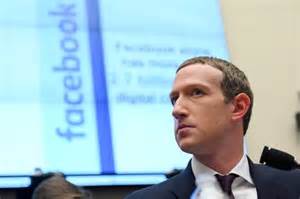 Reuters 6.1.20https://www.reuters.com/article/us-facebook-trump-employee-criticism/facebook-staffers-walk-out-saying-trumps-posts-should-be-reined-in-idUSKBN2382D0Image credit:https://www.hindustantimes.com/rf/image_size_960x540/HT/p2/2020/06/02/Pictures/financial-washington-facebook-chairman-testifies-committee-zuckerberg_27379f72-a46d-11ea-bb61-4f53f79c8883.jpg 